Which Regime Would You Rather Live Under?Directions: Using the reading passage on Nazism and Communism and quotes by Hitler and Stalin, you will fill in the pros and cons of each regime on the discussion web.  After the completion of the discussion web, you will use the information to determine which regime you would have rather lived under.  You will then use at least three pieces of text-based evidence to write an essay supporting your decision.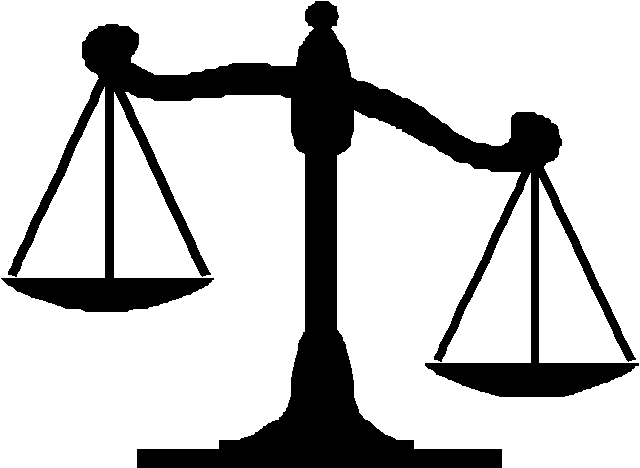 